☆お知らせ☆ともだちあつまれ(未就園児交流会)日時変更いたします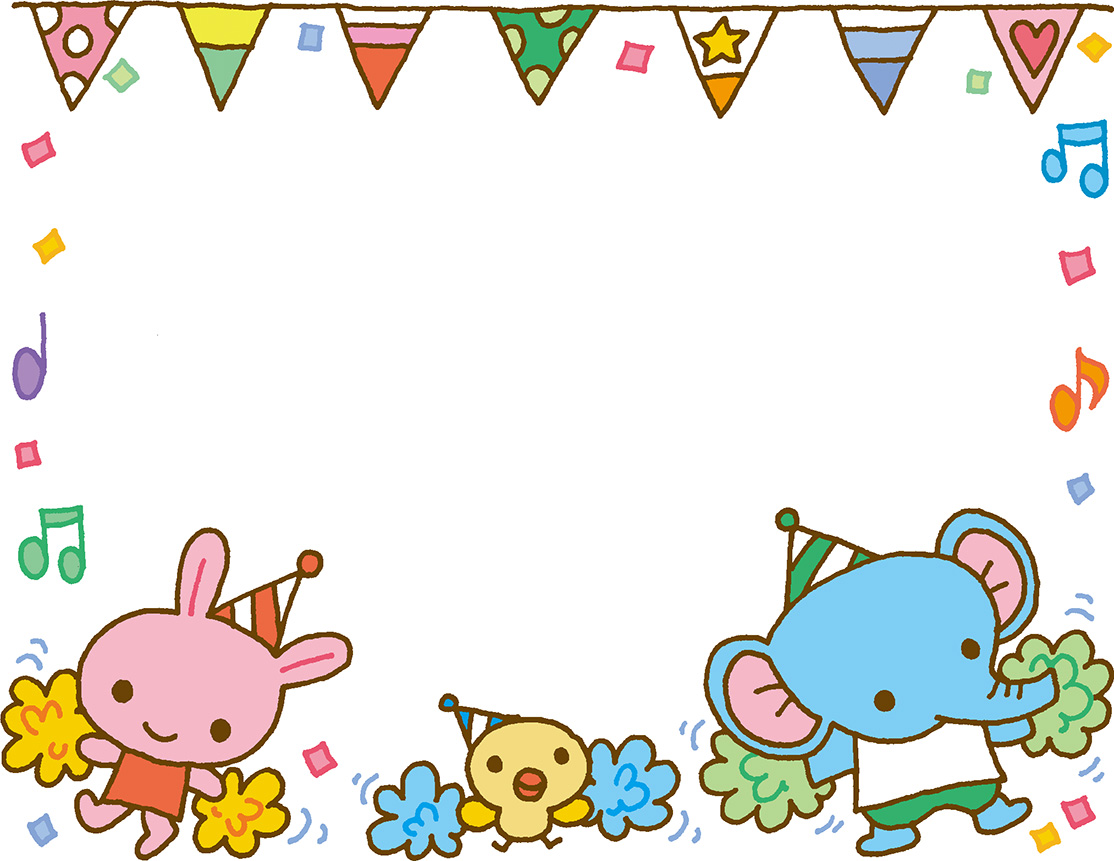 